Wyniki I i II rundy ligi międzyuczelnianej w piłce siatkowej mężczyznw roku akademickim 2013/2014Wyniki I i II rundy ligi międzyuczelnianej w piłce siatkowej kobietw roku akademickim 2013/2014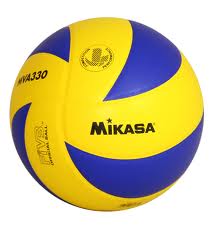 PBUwBUMBWSWFiTPWSZ SUWAŁKIPunktacjaMiejscePB2:11:22:02:11:21:22:12:113(13-10)IUwB1:22:12:11:22:00:22:11:212(11-11)IVUMB0:21:21:22:12:01:20:20:29(7-13)VWSWFiT2:12:10:22:00:22:12:00:212(10-9)IIIPWSZ SUWAŁKI1:21:21:22:12:02:00:22:012(11-9)IIPBUwBUMBWSWFiTPunktacjaMiejscePB0:20:22:00:22:02:09IIUwB2:02:02:00:22:02:011IUMB0:22:00:20:22:10:28IIIWSWFiT0:20:20:20:21:22:07IV